Learn about the  in WiFi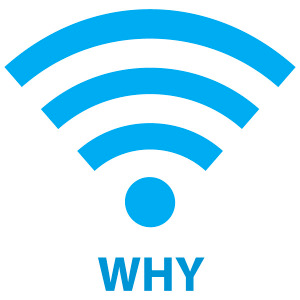 Did you know...• The Simcoe Muskoka Catholic District School Board has a mandate to outfit all of the schools with wifi technology? . Wifi is currently in all Simcoe Public Board Schools.  How are teachers and children responding?• The American Academy of Environmental Medicine recommends WiFi not be installed in schools due to evidence of negative health effects in children?• The American Society of Pediatrics is calling for stricter guidelines to protect children from increasing wireless radiation?• WiFi is easily replaced with hardwired Internet connections that are safer and equally effective?Have questions? Learn more here:WiFi Information Session on June 4, 7:00 to 9:00 pm Holly Rec Centre,     171 Mapleton AveGuest Speaker: Rodney Palmer from Simcoe County Safe School Committee